Maintenance Operative (Ref WS037 / 15872) 
ROLE DEFINITIONKey Responsibilities:-
   Maintain designated buildings to ensure that personnel and visitors using the buildings are provided with a safe and functional environment by undertaking all related building checks. Carry out first-line repairs and maintenance, assigned testing, and scheduled servicing of buildings and equipment to ensure that they are operational and safe. Undertake routine and ad hoc internal and external cleaning operations in order to provide a safe and functional environment for staff and visitors. Undertake office furniture moves and transfers in order to help ensure that Area Command/Department staff have the necessary equipment and supplies for their needs. Collect and dispose of non-confidential waste, unwanted furniture and equipment in order to clear working areas of waste materials efficiently. Arrange servicing, undertake routine vehicle checks and minor maintenance of area command/department vehicles, reporting problems/defects to Fleet Management, in order to minimise down time through mechanical defects and supporting operational policing. Undertake driving duties, taking/collecting vehicles for repair to maximise the availability of police resources and provide an efficient driving service for the department. Provide a driving, collection and delivery service in order to contribute to the efficient and effective operation of the designated area allocated to Clean and valet vehicles to provide a better working environment for vehicles users and maintain the professional image of the area command/department and Force. Provide a laundry collection and distribution service in support of uniformed staff. Undertake a range of clerical tasks in support of the functions of the role. Provision of cover for other driving posts when requested to ensure driver cover is maintained.

The postholder may be required to undertake such other responsibilities as are reasonably commensurate with the grade of the post.Police Staff
Maintenance Operative
Business Support
Role Definition:WS037 / 15872Dept / Area Command:Business Support 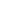 Section:Business Support Post Title:Maintenance Operative Post Reference:WS037 / 15872 Post Grade:Grade A  Location:Various Forcewide Locations Car User Status:Telephone Allowance:Shift Allowance:Standby Allowance:Weekend Enhancement:Contractual Overtime:Line Manager:Team Leader 17429Team Leader 17429Team Leader 17429Team Leader 17429Staff Responsibilities:Not ApplicableNot ApplicableNot ApplicableNot ApplicablePurpose: Provide a building and vehicle maintenance and driving service to the Force to support the needs of Forcewide activities and ensure a safe and functional working environment for Northumbria Police personnel and visitors. Provide a building and vehicle maintenance and driving service to the Force to support the needs of Forcewide activities and ensure a safe and functional working environment for Northumbria Police personnel and visitors. Provide a building and vehicle maintenance and driving service to the Force to support the needs of Forcewide activities and ensure a safe and functional working environment for Northumbria Police personnel and visitors. Provide a building and vehicle maintenance and driving service to the Force to support the needs of Forcewide activities and ensure a safe and functional working environment for Northumbria Police personnel and visitors.